Appendix Figure. Diagnosis-Specific Seven-Day Risk Adjusted PPR and AC rates over time
Conditions with a high percentage of AC readmissions classified as PPR are displayed in panels A-F: 
A. appendectomy (APR-DRG 225), connective tissue disorders (APR-DRG 346), ventricular shunt procedures (APR-DRG 22), bronchiolitis (APR-DRG 138), asthma (APR-DRG 141), and sickle cell crisis (APR-DRG 662) 
Conditions with a low percentage of AC readmissions classified as PPR are displayed in panels G-I: 
G. gastrointestinal infections (APR-DRG 248), hematologic disease (APR-DRG 660), and bone marrow transplant(APR-DRG 3)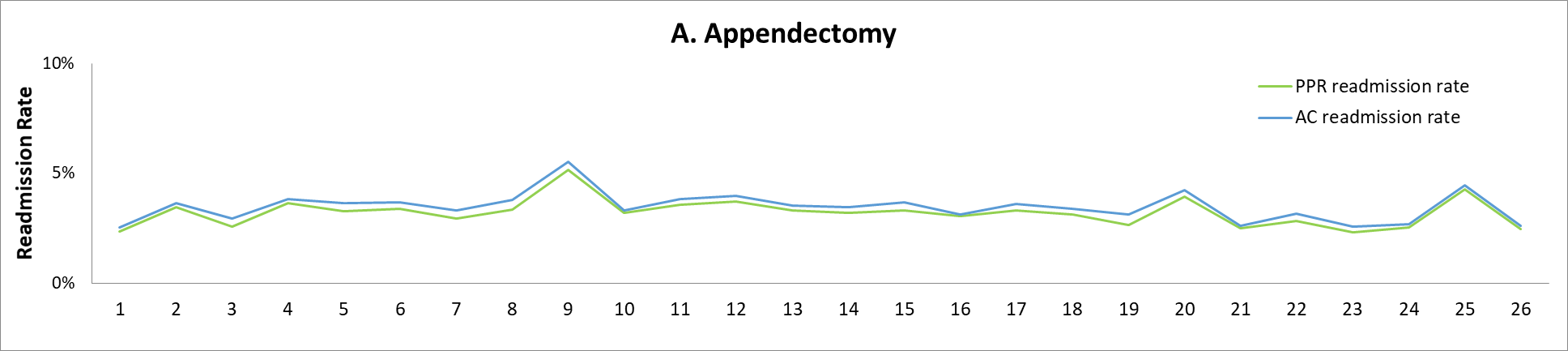 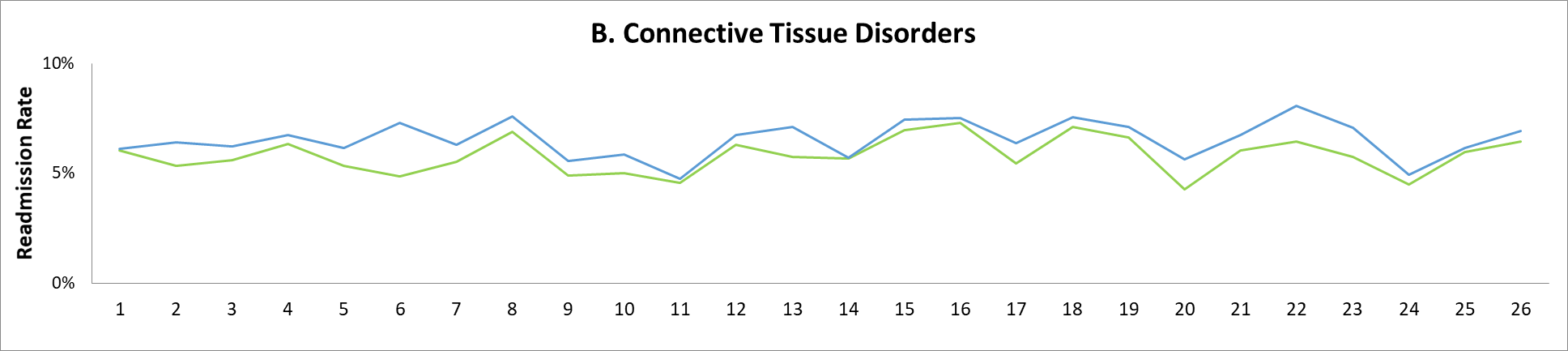 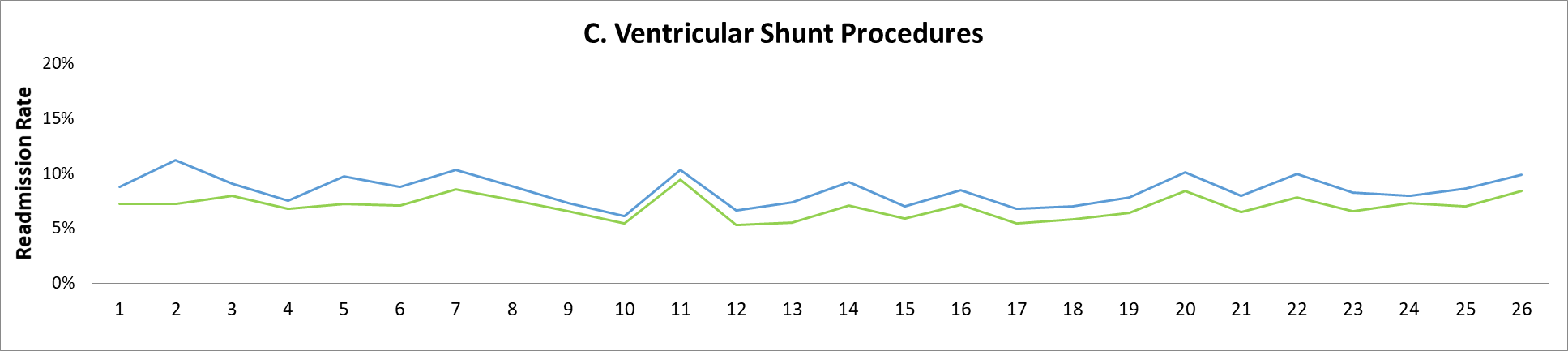 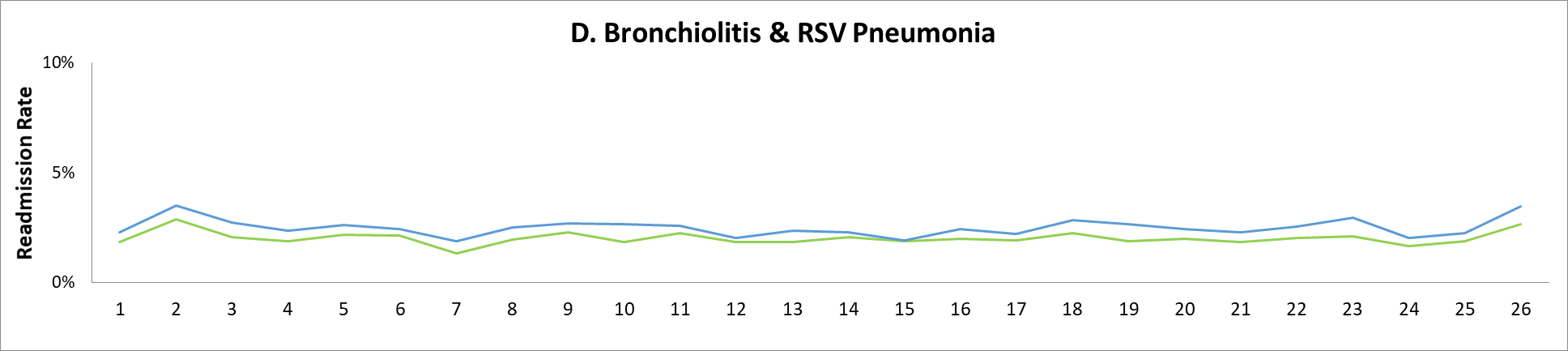 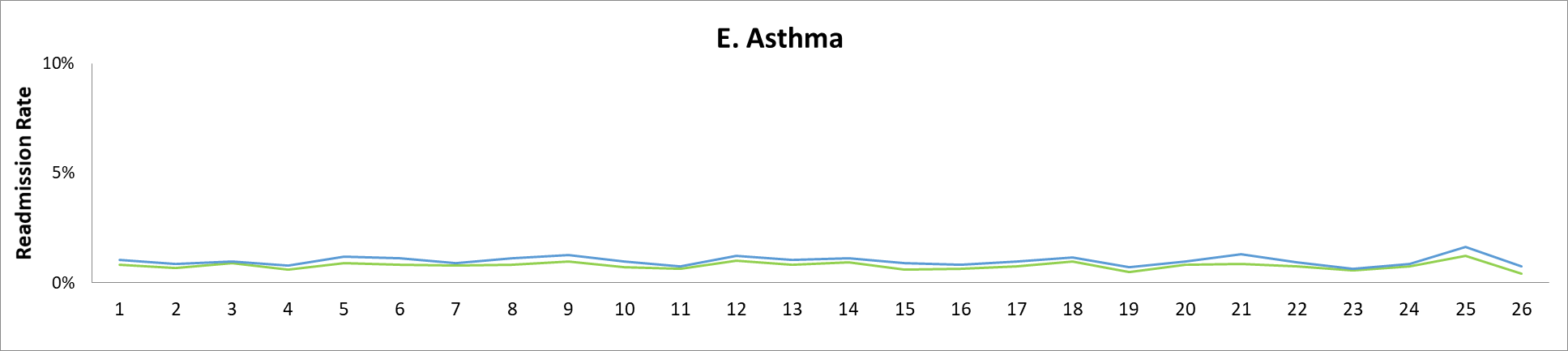 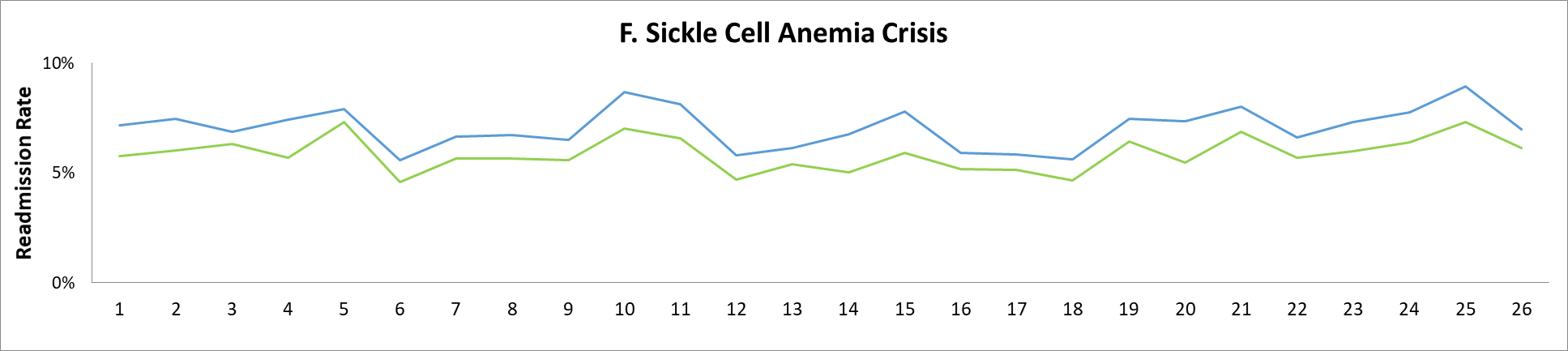 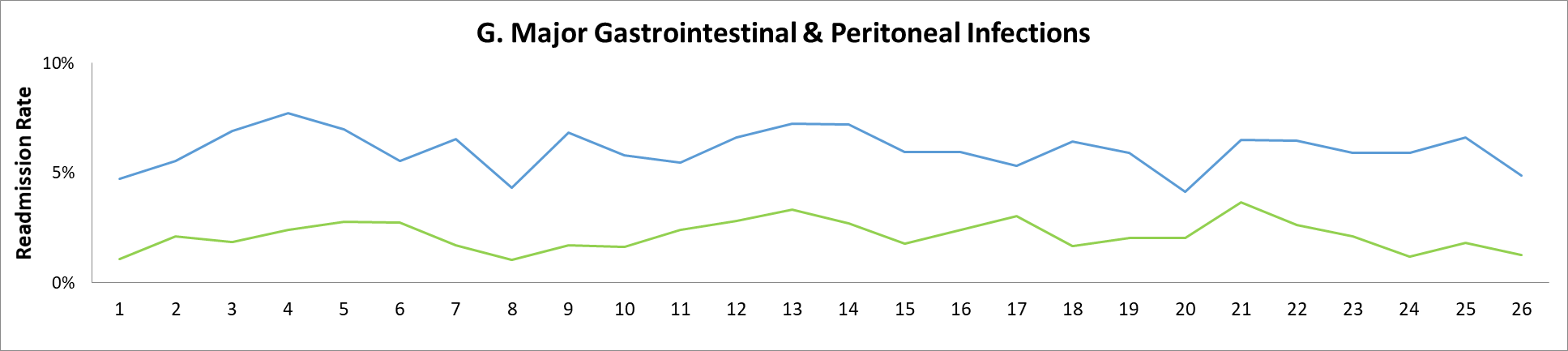 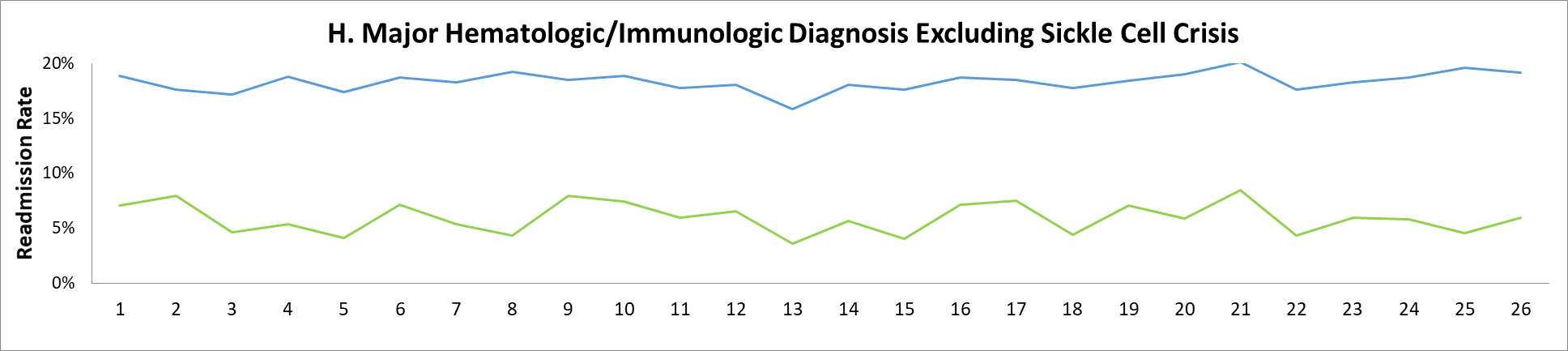 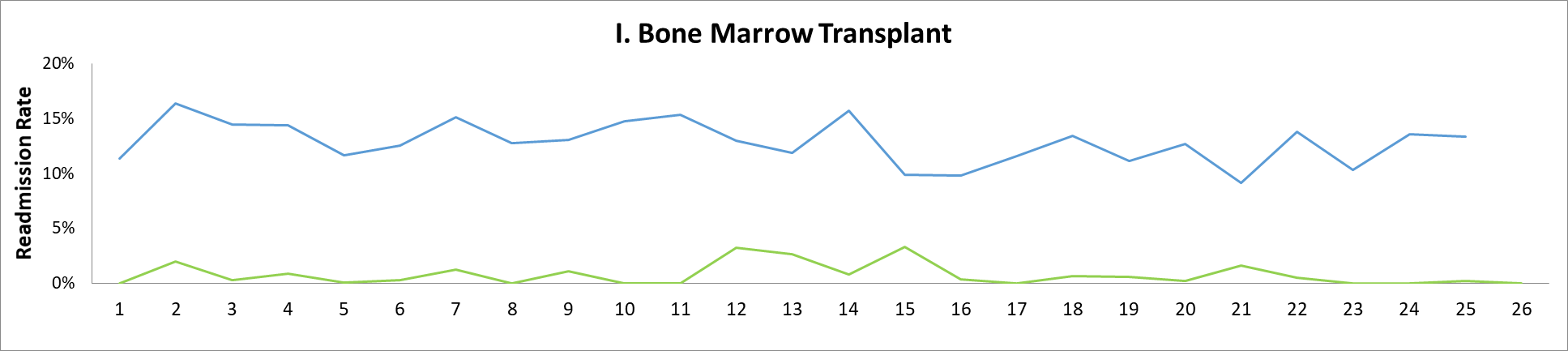 Appendix Table 1: Hospital Characteristics (n = 66 hospitals)Appendix Table 2: Patient Characteristics for Cohort by Year *First two quartersCharacteristicsNumber (%) Hospital size       <100 beds4 (6.1)      100-299 beds42 (63.6)      ≥300 beds20 (30.3)Freestanding Children’s Hospital41 (62.1)Geographic Region   Northeast11 (16.7)   South27 (40.9)   Midwest16 (24.2)   West12 (18.2)Magnet Nursing Designation44 (66.7)2010201120122013201420152016*P value for change over timeHospital Admissions679,648688,708693,237694,993698,650705,604357,4060.99% Neonate12%12%13%13%14%14%14%0.47Race/EthnicityWhite49%49%48%48%48%47%47%0.95Black20%20%18%19%19%19%18%0.99Hispanic19%19%18%19%20%20%20%0.99Other12%12%16%14%14%14%15%0.54% Medicaid Insurance47%49%49%50%51%51%51%0.79Average Case Mix Index2.662.672.692.782.852.932.940.04